Ո Ր Ո Շ ՈՒ Մ«15»    մարտի  2023 թվականի N   54-ԱՀԱՅԱՍՏԱՆԻ ՀԱՆՐԱՊԵՏՈՒԹՅԱՆ ՇԻՐԱԿԻ ՄԱՐԶԻ ԳՅՈՒՄՐԻ ՀԱՄԱՅՆՔԻ ԱՎԱԳԱՆՈՒ ՄԻ ՇԱՐՔ ՈՐՈՇՈՒՄՆԵՐԻ ՄԵՋ ՓՈՓՈԽՈՒԹՅՈՒՆՆԵՐ ԿԱՏԱՐԵԼՈՒ ՄԱՍԻՆ        Ղեկավարվելով «Նորմատիվ իրավական ակտերի մասին»  օրենքի 33-րդ հոդվածի  1-ին մասի   1-ին  կետով, 34-րդ հոդվածի  1-ին և 2-րդ մասերով՝ Հայաստանի Հանրապետության Շիրակի մարզի Գյումրի  համայնքի ավագանին որոշում է.Հայաստանի Հանրապետության Շիրակի մարզի Գյումրի համայնքի ավագանու մի շարք որոշումների մեջ կատարել հետևյալ փոփոխությունները.  Հայաստանի Հանրապետության Շիրակի մարզի Գյումրի համայնքի ավագանու 2015 թվականի մարտի 25-ի «Հայաստանի Հանրապետության Շիրակի մարզի Գյումրի համայնքային սեփականություն հանդիսացող  կառուցապատման նպատակով առանձնացված հողամասերն աճուրդով օտարելու և աճուրդի մեկնարկային գներ ու պայմաններ հաստատելու մասին» N 28-Ն որոշմամբ հաստատված հավելվածի 3-րդ  կետի 6-րդ սյունակի 730 000 թիվը փոխարինել     1 050 000 թվով, Հայաստանի Հանրապետության Շիրակի մարզի Գյումրի համայնքի ավագանու 2021 թվականի սեպտեմբերի 14-ի «Հայաստանի Հանրապետության Շիրակի մարզի Գյումրի համայնքի սեփականությունը հանդիսացող հողամասերն աճուրդով օտարելու և աճուրդի մեկնարկային գներ ու պայմաններ սահմանելու մասին»  N 205-Ա  որոշմամբ հաստատված հավելվածի` ա) 13-րդ կետի 6-րդ սյունակի  1 800 000 թիվը փոխարինել 2 186 000 թվով,          բ)  14-րդ կետի 6-րդ սյունակի  3 400 000 թիվը փոխարինել  5 000 000 թվով,գ)  15-րդ կետի 6-րդ սյունակի  3 350 000 թիվը փոխարինել  5 000 000 թվով,Հայաստանի Հանրապետության  Շիրակի մարզի Գյումրի համայնքի ավագանու 2021 թվականի  մարտի 10-ի «Հայաստանի Հանրապետության Շիրակի մարզի Գյումրի համայնքի  սեփականությունը հանդիսացող հողամասերն աճուրդով օտարելու և աճուրդի մեկնարկային գներ ու պայմաններ սահմանելու  մասին»  N 44-Ա  որոշմամբ հաստատված հավելվածի 8-րդ կետի 6-րդ  սյունակի «28 450 000» թիվը փոխարինել «35 200 000» թվով,  Հայաստանի Հանրապետության  Շիրակի մարզի Գյումրի համայնքի ավագանու 2022 թվականի  դեկտեմբերի 09-ի «Հայաստանի Հանրապետության Շիրակի մարզի Գյումրի համայնքի  սեփականությունը հանդիսացող հողամասերն աճուրդով օտարելու և աճուրդի մեկնարկային գներ ու պայմաններ սահմանելու մասին»  N 248-Ա  որոշմամբ հաստատված հավելվածի 9-րդ կետի 6-րդ  սյունակի «3 034 000» թիվը փոխարինել «3 300 000» թվով: Սույն որոշումն ուժի մեջ է մտնում հրապարակմանը հաջորդող օրվանից:Հայաստանի Հանրապետության Շիրակի մարզի Գյումրի համայնքի ավագանի                 Կողմ (22)                                Դեմ (0)                              Ձեռնպահ (3)ՀԱՅԱՍՏԱՆԻ ՀԱՆՐԱՊԵՏՈՒԹՅԱՆ ՇԻՐԱԿԻՄԱՐԶԻ ԳՅՈՒՄՐԻ ՀԱՄԱՅՆՔԻ ՂԵԿԱՎԱՐ՝		                                   ՎԱՐԴԳԵՍ  ՍԱՄՍՈՆՅԱՆԻՍԿԱԿԱՆԻՀԵՏ ՃԻՇՏ է՝  ԱՇԽԱՏԱԿԱԶՄԻ ՔԱՐՏՈՒՂԱՐ                                                                        ԿԱՐԵՆ ԲԱԴԱԼՅԱՆք. Գյումրի«15» մարտի  2023 թվական   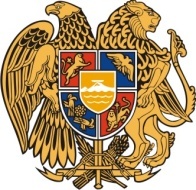 Հ Ա Յ Ա Ս Տ Ա Ն Ի     Հ Ա Ն Ր Ա Պ Ե Տ Ո Ւ Թ Յ ՈՒ ՆՇ Ի Ր Ա Կ Ի   Մ Ա Ր Զ Գ Յ ՈՒ Մ Ր Ի   Հ Ա Մ Ա Յ Ն Ք Ի   Ա Վ Ա Գ Ա Ն Ի3104 , Գյումրի, Վարդանանց հրապարակ 1Հեռ. (+374  312)  2-22-00; Ֆաքս (+374  312)  3-26-06Էլ. փոստ gyumri@gyumri.am